Доступные виды ВМП ОМС на 2019 годГБУЗ "ГКБ имени В.М. Буянова ДЗМ"Статус: Утверждено 01.00 абдоминальная хирургия 01.00 абдоминальная хирургия 01.00 абдоминальная хирургия 01.00 абдоминальная хирургия1 группа1 группа1 группа1 группа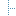 01.00.1.001. Микрохирургические, расширенные, комбинированные и реконструктивно-пластические операции на поджелудочной железе, в том числе лапароскопически ассистированные операции01.00.1.002. Микрохирургические и реконструктивно-пластические операции на печени, желчных протоках и сосудах печени, в том числе эндоваскулярные операции на сосудах печени и реконструктивные операции на сосудах системы воротной вены, стентирование внутри- и внепеченочных желчных протоков01.00.1.003. Реконструктивно-пластические, в том числе лапароскопически ассистированные операции на тонкой, толстой кишке и промежности2 группа2 группа2 группа2 группа01.00.2.004. Хирургическое лечение новообразований надпочечников и забрюшинного пространства02.00 акушерство и гинекология02.00 акушерство и гинекология02.00 акушерство и гинекология02.00 акушерство и гинекология3 группа3 группа3 группа3 группа02.00.3.001. Комплексное лечение при привычном невынашивании беременности, вызванном тромбофилическими мутациями, антифосфолипидным синдромом, резус-сенсибилизацией, с применением химиотерапевтических, генно-инженерных, биологических, онтогенетических, молекулярно-генетических и иммуногенетических методов коррекции02.00.3.004. Хирургическое органосохраняющее лечение женщин с несостоятельностью мышц тазового дна, опущением и выпадением органов малого таза, а также в сочетании со стрессовым недержанием мочи, соединительно-тканными заболеваниями, включая реконструктивно-пластические операции (сакровагинопексию с лапароскопической ассистенцией, оперативные вмешательства с использованием сетчатых протезов)4 группа4 группа4 группа4 группа02.00.4.006. Хирургическое органосохраняющее и реконструктивно-пластическое лечение распространенных форм гигантских опухолей гениталий, смежных органов малого таза и других органов брюшной полости у женщин с использованием лапароскопического и комбинированного доступов03.00 Гастроэнтерология03.00 Гастроэнтерология03.00 Гастроэнтерология03.00 Гастроэнтерология5 группа5 группа5 группа5 группа03.00.5.001. Поликомпонентная терапия при язвенном колите и болезни Крона 3 и 4 степени активности, гормонозависимых и гормонорезистентных формах, тяжелой форме целиакии химиотерапевтическими и генно-инженерными биологическими лекарственными препаратами под контролем иммунологических, морфологических, гистохимических инструментальных исследований03.00.5.002. Поликомпонентная терапия при аутоиммунном перекресте с применением химиотерапевтических, генно-инженерных биологических и противовирусных лекарственных препаратов под контролем иммунологических, морфологических, гистохимических инструментальных исследований (включая магнитно-резонансную холангиографию)08.00 нейрохирургия08.00 нейрохирургия08.00 нейрохирургия08.00 нейрохирургия12 группа12 группа12 группа12 группа08.00.12.001. Микрохирургические вмешательства с использованием операционного микроскопа, стереотаксической биопсии, интраоперационной навигации и нейрофизиологического мониторинга при внутримозговых новообразованиях головного мозга и каверномах функционально значимых зон головного мозга08.00.12.002. Микрохирургические вмешательства при злокачественных (первичных и вторичных) и доброкачественных новообразованиях оболочек головного мозга с вовлечением синусов, серповидного отростка и намета мозжечка08.00.12.003. Микрохирургические, эндоскопические вмешательства при глиомах зрительных нервов и хиазмы, краниофарингиомах, аденомах гипофиза, невриномах, в том числе внутричерепных новообразованиях при нейрофиброматозе I - II типов, врожденных (коллоидных, дермоидных, эпидермоидных) церебральных кистах, злокачественных и доброкачественных новообразований шишковидной железы (в том числе кистозных), туберозном склерозе, гамартозе08.00.12.004. Микрохирургические, эндоскопические, стереотаксические, а также комбинированные вмешательства при различных новообразованиях и других объемных процессах основания черепа и лицевого скелета, врастающих в полость черепа08.00.12.005. Микрохирургическое удаление новообразований (первичных и вторичных) и дермоидов (липом) спинного мозга и его оболочек, корешков и спинномозговых нервов, позвоночного столба, костей таза, крестца и копчика при условии вовлечения твердой мозговой оболочки, корешков и спинномозговых нервов08.00.12.006. Микрохирургические вмешательства при патологии сосудов головного и спинного мозга, внутримозговых и внутрижелудочковых гематомах08.00.12.007. Реконструктивные вмешательства на экстракраниальных отделах церебральных артерий08.00.12.008. Реконструктивные вмешательства при сложных и гигантских дефектах и деформациях свода и основания черепа, орбиты врожденного и приобретенного генеза13 группа13 группа13 группа13 группа08.00.13.009. Внутрисосудистый тромболизис при окклюзиях церебральных артерий и синусов14 группа14 группа14 группа14 группа08.00.14.010. Хирургические вмешательства при врожденной или приобретенной гидроцефалии окклюзионного или сообщающегося характера или приобретенных церебральных кистах. Повторные ликворошунтирующие операции при осложненном течении заболевания у взрослых15 группа15 группа15 группа15 группа08.00.15.010. Хирургические вмешательства при врожденной или приобретенной гидроцефалии окклюзионного или сообщающегося характера или приобретенных церебральных кистах. Повторные ликворошунтирующие операции при осложненном течении заболевания у детей16 группа16 группа16 группа16 группа08.00.16.013. Микрохирургические и эндоскопические вмешательства при поражениях межпозвоночных дисков шейных и грудных отделов с миелопатией, радикуло- и нейропатией, спондилолистезах и спинальных стенозах. Сложные декомпрессионно-стабилизирующие и реконструктивные операции при травмах и заболеваниях позвоночника, сопровождающихся развитием миелопатии, с использованием остеозамещающих материалов, погружных и наружных фиксирующих устройств. Имплантация временных электродов для нейростимуляции спинного мозга и периферических нервов17 группа17 группа17 группа17 группа08.00.17.015. Микрохирургические, эндоваскулярные и стереотаксические вмешательства с применением адгезивных клеевых композиций, микроэмболов, микроспиралей (менее 5 койлов), стентов при патологии сосудов головного и спинного мозга, богатокровоснабжаемых опухолях головы и головного мозга, внутримозговых и внутрижелудочковых гематомах09.00 онкология09.00 онкология09.00 онкология09.00 онкология20 группа20 группа20 группа20 группа09.00.20.001. Видеоэндоскопические внутриполостные и видеоэндоскопические внутрипросветные хирургические вмешательства, интервенционные радиологические вмешательства, малоинвазивные органосохраняющие вмешательства при злокачественных новообразованиях, в том числе у детей09.00.20.002. Реконструктивно-пластические, микрохирургические, обширные циторедуктивные, расширенно-комбинированные хирургические вмешательства, в том числе с применением физических факторов (гипертермия, радиочастотная термоаблация, фотодинамическая терапия, лазерная и криодеструкция и др.) при злокачественных новообразованиях, в том числе у детей09.00.20.003. Комбинированное лечение злокачественных новообразований, сочетающее обширные хирургические вмешательства и противоопухолевое лечение лекарственными препаратами, требующее интенсивной поддерживающей и коррегирующей терапии21 группа21 группа21 группа21 группа09.00.21.004. Дистанционная, внутритканевая, внутриполостная, стереотаксическая, радионуклидная лучевая терапия, высокоинтенсивная фокусированная ультразвуковая терапия (HIFU) при злокачественных новообразованиях, в том числе у детей22 группа22 группа22 группа22 группа09.00.22.005. Комплексная и высокодозная химиотерапия (включая эпигеномную терапию) острых лейкозов, высокозлокачественных лимфом, рецидивов и рефрактерных форм лимфопролиферативных и миелопролиферативных заболеваний, в том числе у детей. Комплексная, высокоинтенсивная и высокодозная химиотерапия (включая таргетную терапию) солидных опухолей, рецидивов и рефрактерных форм солидных опухолей у детей10.00 Оториноларингология10.00 Оториноларингология10.00 Оториноларингология10.00 Оториноларингология23 группа23 группа23 группа23 группа10.00.23.001. Реконструктивные операции на звукопроводящем аппарате среднего уха24 группа24 группа24 группа24 группа10.00.24.002. Хирургическое лечение болезни Меньера и других нарушений вестибулярной функции10.00.24.003. Хирургическое лечение доброкачественных новообразований околоносовых пазух, основания черепа и среднего уха10.00.24.004. Реконструктивно-пластическое восстановление функции гортани и трахеи10.00.24.005. Хирургические вмешательства на околоносовых пазухах, требующие реконструкции лицевого скелета11.00 офтальмология11.00 офтальмология11.00 офтальмология11.00 офтальмология25 группа25 группа25 группа25 группа11.00.25.001. Комплексное хирургическое лечение глаукомы, включая микроинвазивную энергетическую оптико-реконструктивную и лазерную хирургию, имплантацию различных видов дренажей11.00.25.002. Транспупиллярная, микроинвазивная энергетическая оптико-реконструктивная, интравитреальная, эндовитреальная 23 - 27 гейджевая хирургия при витреоретинальной патологии различного генеза11.00.25.003. Реконструктивно-пластические и оптико-реконструктивные операции при травмах (открытых, закрытых) глаза, его придаточного аппарата, орбиты11.00.25.004. Хирургическое и (или) лучевое лечение злокачественных новообразований глаза, его придаточного аппарата и орбиты, включая внутриорбитальные доброкачественные опухоли, реконструктивно-пластическая хирургия при их последствиях11.00.25.005. Хирургическое и (или) лазерное лечение ретролентальной фиброплазии у детей (ретинопатии недоношенных), в том числе с применением комплексного офтальмологического обследования под общей анестезией26 группа26 группа26 группа26 группа11.00.26.006. Реконструктивное, восстановительное, реконструктивно-пластическое хирургическое и лазерное лечение при врожденных аномалиях (пороках развития) века, слезного аппарата, глазницы, переднего и заднего сегментов глаза, хрусталика, в том числе с применением комплексного офтальмологического обследования под общей анестезией13.00 ревматология13.00 ревматология13.00 ревматология13.00 ревматология30 группа30 группа30 группа30 группа13.00.30.001. Поликомпонентная иммуномодулирующая терапия с включением генно-инженерных биологических лекарственных препаратов, гормональных и химиотерапевтических лекарственных препаратов с использованием специальных методов лабораторной и инструментальной диагностики больных (старше 18 лет) системными воспалительными ревматическими заболеваниями14.00 сердечно-сосудистая хирургия14.00 сердечно-сосудистая хирургия14.00 сердечно-сосудистая хирургия14.00 сердечно-сосудистая хирургия31 группа31 группа31 группа31 группа14.00.31.001. Коронарная реваскуляризация миокарда с применением ангиопластики в сочетании со стентированием при ишемической болезни сердца32 группа32 группа32 группа32 группа14.00.32.001. Коронарная реваскуляризация миокарда с применением ангиопластики в сочетании со стентированием при ишемической болезни сердца33 группа33 группа33 группа33 группа14.00.33.001. Коронарная реваскуляризация миокарда с применением ангиопластики в сочетании со стентированием при ишемической болезни сердца34 группа34 группа34 группа34 группа14.00.34.001. Коронарная реваскуляризация миокарда с применением ангиопластики в сочетании со стентированием при ишемической болезни сердца35 группа35 группа35 группа35 группа14.00.35.001. Коронарная реваскуляризация миокарда с применением ангиопластики в сочетании со стентированием при ишемической болезни сердца36 группа36 группа36 группа36 группа14.00.36.001. Коронарная реваскуляризация миокарда с применением ангиопластики в сочетании со стентированием при ишемической болезни сердца37 группа37 группа37 группа37 группа14.00.37.001. Коронарная реваскуляризация миокарда с применением ангиопластики в сочетании со стентированием при ишемической болезни сердца38 группа38 группа38 группа38 группа14.00.38.001. Эндоваскулярная, хирургическая коррекция нарушений ритма сердца без имплантации кардиовертера-дефибриллятора у взрослых39 группа39 группа39 группа39 группа14.00.39.001. Эндоваскулярная, хирургическая коррекция нарушений ритма сердца без имплантации кардиовертера-дефибриллятора у детей40 группа40 группа40 группа40 группа14.00.40.001. Эндоваскулярная, хирургическая коррекция нарушений ритма сердца без имплантации кардиовертера-дефибриллятора41 группа41 группа41 группа41 группа14.00.41.001. Коронарная реваскуляризация миокарда с применением аортокоронарного шунтирования при ишемической болезни и различных формах сочетанной патологии16.00 травматология и ортопедия16.00 травматология и ортопедия16.00 травматология и ортопедия16.00 травматология и ортопедия44 группа44 группа44 группа44 группа16.00.44.001. Реконструктивные и декомпрессивные операции при травмах и заболеваниях позвоночника с резекцией позвонков, корригирующей вертебротомией с использованием протезов тел позвонков и межпозвонковых дисков, костного цемента и остеозамещающих материалов с применением погружных и наружных фиксирующих устройств16.00.44.002. Пластика крупных суставов конечностей с восстановлением целостности внутрисуставных образований, замещением костно-хрящевых дефектов синтетическими и биологическими материалами16.00.44.003. Реконструктивно-пластические операции при комбинированных дефектах и деформациях дистальных отделов конечностей с использованием чрескостных аппаратов и прецизионной техники, а также замещением мягкотканных и костных хрящевых дефектов синтетическими и биологическими материалами16.00.44.004. Реконструктивно-пластические операции на костях таза, верхних и нижних конечностях с использованием погружных или наружных фиксирующих устройств, синтетических и биологических остеозамещающих материалов, компьютерной навигации45 группа45 группа45 группа45 группа16.00.45.001. Реконструктивные и декомпрессивные операции при травмах и заболеваниях позвоночника с применением погружных и наружных фиксирующих устройств46 группа46 группа46 группа46 группа16.00.46.001. Реконструктивные и декомпрессивные операции при травмах и заболеваниях позвоночника с резекцией позвонков, корригирующей вертебротомией с использованием протезов тел позвонков и межпозвонковых дисков, костного цемента и остеозамещающих материалов с применением погружных и наружных фиксирующих устройств47 группа47 группа47 группа47 группа16.00.47.001. Эндопротезирование суставов конечностей48 группа48 группа48 группа48 группа16.00.48.001. Эндопротезирование суставов конечностей при выраженных деформациях, дисплазии, анкилозах, неправильно сросшихся и несросшихся переломах области сустава, посттравматических вывихах и подвывиха, остеопорозе и системных заболеваниях, в том числе с использованием компьютерной навигации49 группа49 группа49 группа49 группа16.00.49.001. Реконструктивные и корригирующие операции при сколиотических деформациях позвоночника 3 - 4 степени с применением имплантатов, стабилизирующих систем, аппаратов внешней фиксации, в том числе у детей, в сочетании с аномалией развития грудной клетки18.00 урология18.00 урология18.00 урология18.00 урология50 группа50 группа50 группа50 группа18.00.50.001. Реконструктивно-пластические операции на органах мочеполовой системы, включающие кишечную пластику мочевых путей, реимплантацию мочеточников, пластику мочевых путей с использованием аутологичных лоскутов, коррекцию урогенитальных свищей18.00.50.002. Оперативные вмешательства на органах мочеполовой системы с использованием лапароскопической техники18.00.50.003. Рецидивные и особо сложные операции на органах мочеполовой системы51 группа51 группа51 группа51 группа18.00.51.001. Оперативные вмешательства на органах мочеполовой системы с имплантацией синтетических сложных и сетчатых протезов20.00 Эндокринология20.00 Эндокринология20.00 Эндокринология20.00 Эндокринология53 группа53 группа53 группа53 группа20.00.53.001. Терапевтическое лечение сахарного диабета и его сосудистых осложнений (нефропатии, нейропатии, диабетической стопы, ишемических поражений сердца и головного мозга), включая заместительную инсулиновую терапию системами постоянной подкожной инфузии54 группа54 группа54 группа54 группа20.00.54.001. Комплексное лечение тяжелых форм АКТГ-синдрома